                                             Dzień dobry!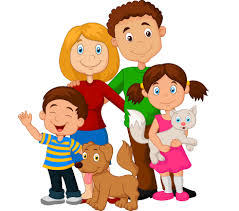 Jak się mają moje przedszkolaki?Zaczynamy kolejne zajęcia z cyklu RODZINA.Posłuchaj piosenki pt. „Dla, ciebie mamo”:https://www.youtube.com/watch?v=S8wjPm8wv-wNaucz się na pamięć pierwszej zwrotki piosenki. Śpiewaj z dziewczynką.Wczoraj rozmawialiśmy o rodzinie. Wiesz już, kto należy do rodziny?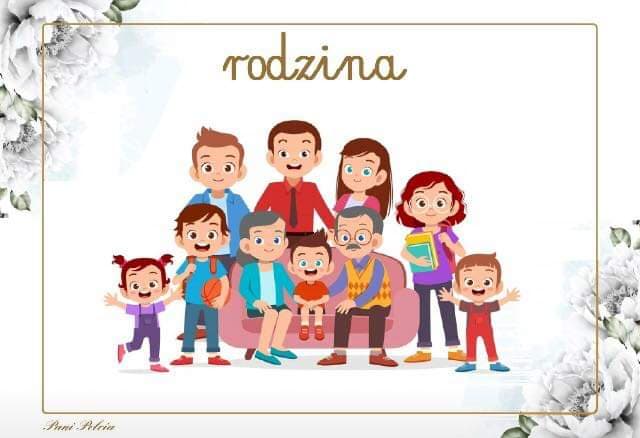 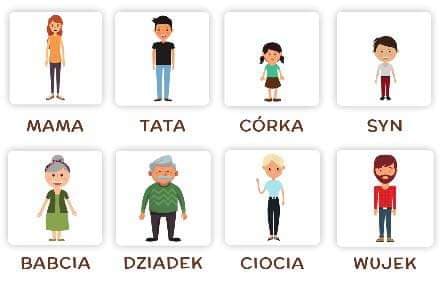 Obejrzyj filmik pt. „Co to jest rodzina?”Film o rodzinieTeraz przyszedł czas na odrobinę ruchu.- Maszeruj po pokoju w różnych kierunkach. Na hasło: Hop! - zatrzymaj się i klaszcz nad głową. Na hasło: Bęc! - wykonaj przysiad i uderzaj dłońmi o podłogę. Na hasło: Stój! - zatrzymaj się w pozycji na baczność.Przypomnij sobie naszą zabawę paluszkową: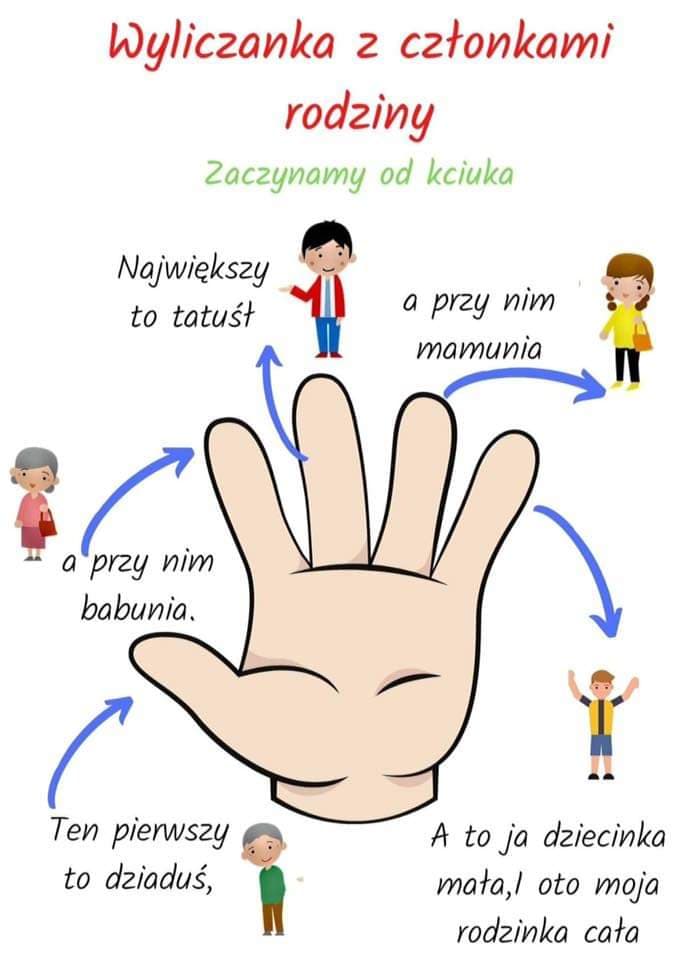 Posłuchaj wiersza I. Landau „Wiersz dla mamy”:Moja kochana mamusiu!                                                Wiosną i latem – kwiaty,To dla ciebie ten wierszyk,                                              jesienią – liście jesienne…dla ciebie słońce i chmury,                                              Bądź szczęśliwa, mamusiu,dla ciebie tęcza i wietrzyk.                                               dziś, jutro i codziennie!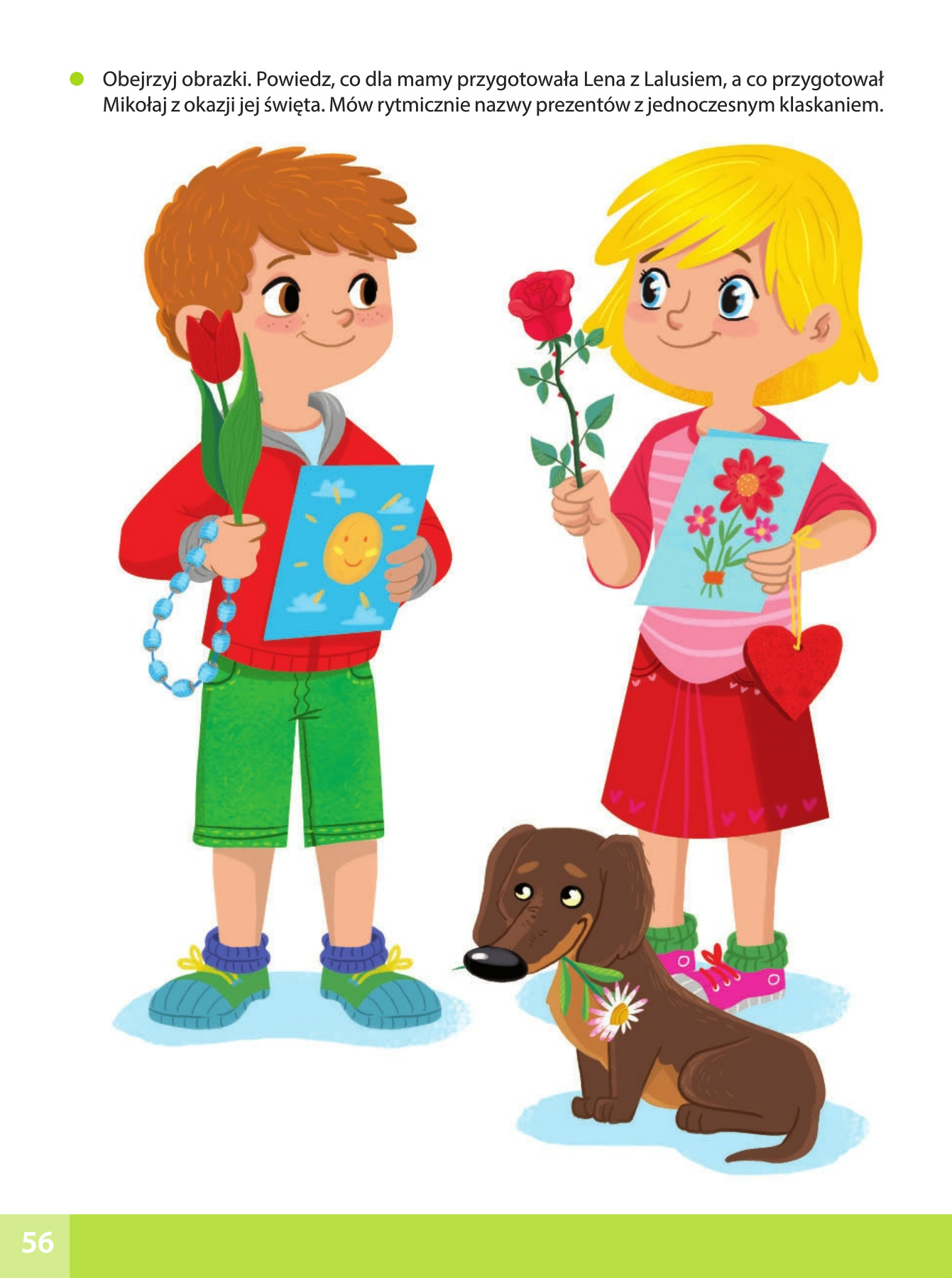 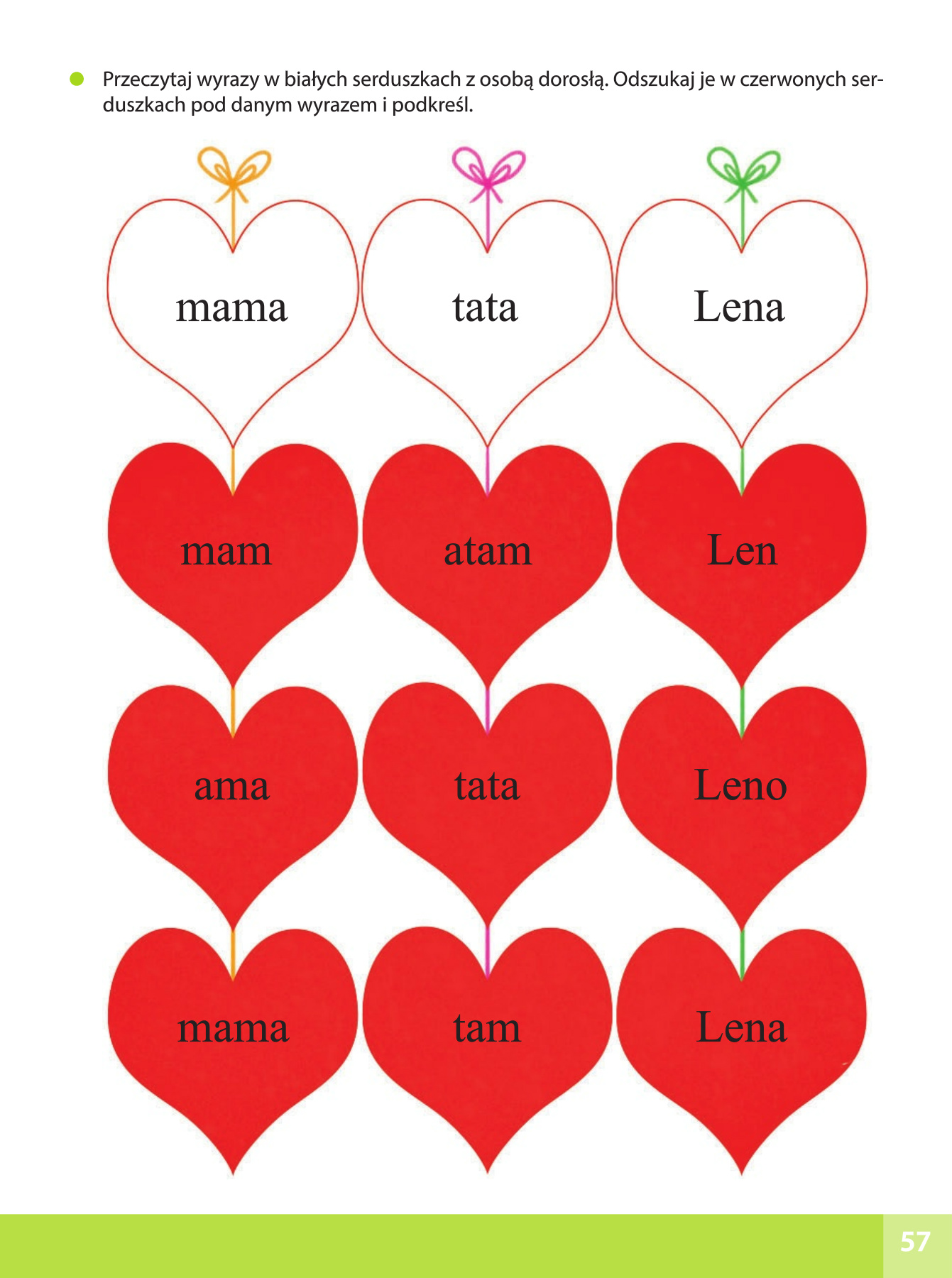 Wykonaj pracę plastyczną: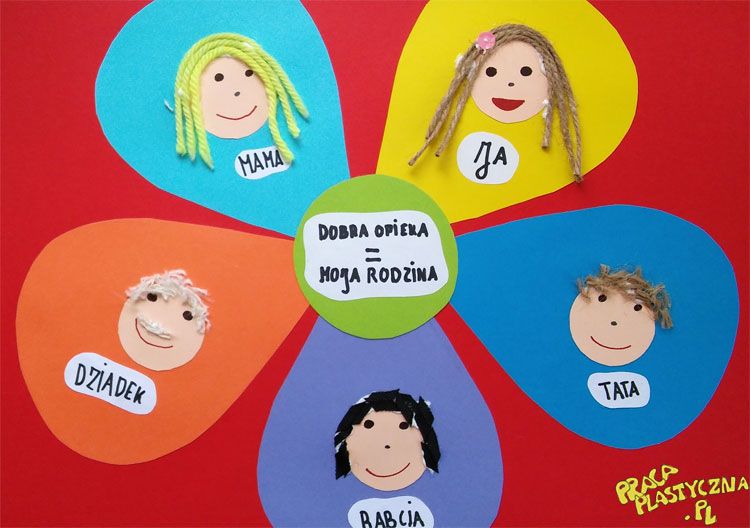 